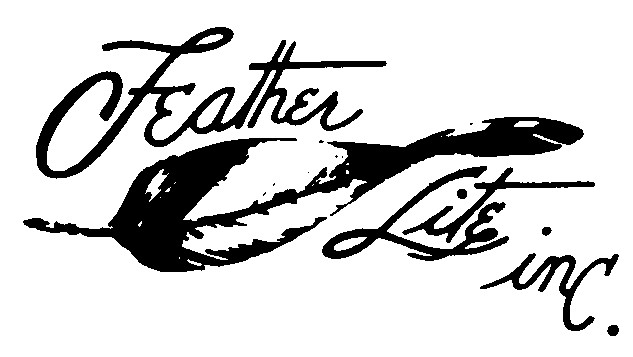 COZY MARK IV PRICE LIST   1327 South State St., Airport,
  Ukiah, CA 95482
       Phone 707-462-2939   Fax 462-3424f   featherlite@pacific.net	        Michael Dilley									May 1  2016	    Main Landing Gear 									$ 949.00    Nose Gear										   116.00 *  Engine Cowl Set Top and Bottom							   620.00    Wheel Pants Set									   314.00           *  Turtleback vacuum bagged prepreg								   600.00*  Precut Foam Core Wing & Winglets 							 1990.00    Precut Foam Core Canard								   325.00    Nose Wheel Cover 									     59.00    Nose Strut Cover									     39.00    Sump Blisters  [two required per aircraft]      							     39.00    Nose Cone with Door [forward of N6] prepreg 						   116.00     Fuel Strake Leading Edges, right and left  (NOT AVAILABLE AT THIS TIME)		      Arm Rest Kit, left, front, and rear prepreg / vacuum bag						   380.00    Rear Keel Cover & Landing Brake Cover							     82.00    Carburetor Air Box Kit									   239.00    Baggage Pod Set									   642.00    Nose Bumper Rubber									     22.00A check or money order is required to process orders.			California residents add 7.25 % sales tax..			Contact us for a freight quote			Substantial delivery fees are incurred for residential truck delivery.				Please include a telephone number, a mailing and a street address.			Please allow 30 days for delivery, we will expedite when possible.			We will discuss questions regarding our products by phone mail or email.			*Items must be shipped by truck. 